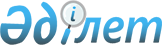 О внесении изменений и дополнений в решение маслихата города Актобе от 23 декабря 2014 года № 282 "О бюджете города Актобе на 2015-2017 годы"
					
			Утративший силу
			
			
		
					Решение маслихата города Актобе Актюбинской области от 9 ноября 2015 года № 384. Зарегистрировано Департаментом юстиции Актюбинской области 18 ноября 2015 года № 4581. Утратило силу решением маслихата города Актобе Актюбинской области от 15 января 2016 года № 417
      Сноска. Утратило силу решением маслихата города Актобе Актюбинской области от 15.01.2016 № 417.

      Примечание РЦПИ.

      В тексте документа сохранена пунктуация и орфография оригинала.

      В соответствии со статьей 6 Закона Республики Казахстан от 23 января 2001 года № 148 "О местном государственном управлении и самоуправлении в Республике Казахстан", статьей 109 Бюджетного Кодекса Республики Казахстан от 4 декабря 2008 года № 95-IV, решением сессии областного маслихата от 27 октября 2015 года № 341 "О внесении изменений и дополнений в решение областного маслихата от 10 декабря 2015 года № 250 "Об областном бюджете на 2015 - 2017 годы", маслихат города Актобе РЕШИЛ: 

      1. Внести в решение маслихата города Актобе от 23 декабря 2014 года № 282 "О бюджете города Актобе на 2015 - 2017 годы" (зарегистрированное в Реестре государственной регистрации нормативных правовых актов за № 4170, опубликованное 29 января 2015 года в газетах "Актобе" и "Актюбинский вестник") следующие изменения и дополнения: 

      1) в пункте 1:

      в подпункте 1):

      доходы: цифры "40 149 833,5" заменить цифрами "39 955 578,2", в том числе:

      по поступлениям трансфертов: цифры "12 533 698,5" заменить цифрами "12 339 443,2";

      в подпункте 2):

      затраты: цифры "43 568 181,4" заменить цифрами "43 373 926,1"; 

      в пункте 9:

      в абзаце четвертом:

      цифры "712 014,1" заменить цифрами "733 128,1";

      в абзаце пятом:

      цифры "889 652" заменить цифрами "895 452"; 

      в абзаце шестом:

      цифры "243 522" заменить цифрами "230 508";

      в пункте 9-1: цифры "205 970" заменить цифрами "214 773";

      в пункте 11:

      в абзаце втором:

      цифры "8 064" заменить цифрами "3 884,6";

      в абзаце четвертом:

      цифры "1 605 527,7" заменить цифрами "1 525 072,2";

      абзац пятый исключить;

      в абзаце седьмом;

      цифры "49 600" заменить цифрами "49 844";

      в абзаце десятом:

      цифры "1 032 676" заменить цифрами "1 030 737,4";

      в абзаце двенадцатом:

      цифры "192 223,2" заменить цифрами "242 871,8";

      в абзаце пятнадцатом:

      цифры "353 641" заменить цифрами "271 028,4";

      в абзаце шестнадцатом:

      цифры "319 632,6" заменить цифрами "250 048,5"

      в абзаце семнадцатом:

      цифры "950 848,3" заменить цифрами "930 331,9"

      в абзаце восемнадцатом:

      цифры "7 843" заменить цифрами "7 445,7"

      2) Дополнить пунктом 14-1 следующего содержания:

      "14-1. Утвердить на 2015 год распределение сумм трансфертов органам местного самоуправления согласно приложению 6".

      3) приложения 1, 2, 5 к указанному решению изложить в новой редакции согласно приложениям 1, 2, 3 к настоящему решению.

      4) дополнить указанное решение приложением 6 согласно приложению 4 к настоящему решению.

      2. Настоящее решение вводится в действие с 1 января 2015 года. Бюджет города Актобе на 2015 год Бюджет города Актобе на 2016 год Аппарат акима района в городе, города районного значения, поселка, села, сельского округа в разрезе программ Распределение сумм трансфертов органам местного самоуправления на 2015 год
					© 2012. РГП на ПХВ «Институт законодательства и правовой информации Республики Казахстан» Министерства юстиции Республики Казахстан
				
      Председатель сессии
маслихата города Актобе

Секретарь маслихатагорода Актобе 

      С. Курманбаева

С. Шинтасова 
Приложение 1 к решению 
маслихата города Актобе
№ 384 от 9 ноября 2015 годаПриложение 1 к решению 
маслихата города Актобе
от 23 декабря 2014 года № 282
Категория
Категория
Категория
Категория
сумма (тыс.тенге)
Класс
Класс
Класс
сумма (тыс.тенге)
Подкласс
Подкласс
сумма (тыс.тенге)
Наименование доходов
сумма (тыс.тенге)
1
2
3
4
5
I. Доходы
39 955 578,2
1
Налоговые поступления
23 193 549,0
01
Подоходный налог
6 313 000,0
2
Индивидуальный подоходный налог
6 313 000,0
03
Социальный налог
3 500 000,0
1
Социальный налог
3 500 000,0
04
Налоги на собственность
6 603 807,0
1
Налог на имущество
4 813 531,0
3
Земельный налог
456 067,0
4
Налог на транспортные средства
1 332 409,0
5
Единый земельный налог
1 800,0
05
Внутренние налоги на товары, работы и услуги
6 117 703,0
2
Акцизы
5 431 066,0
3
Поступления за использование природных и других ресурсов
190 700,0
4
Сборы за ведение предпринимательской и профессиональной деятельности
435 937,0
5
Налог на игорный бизнес
60 000,0
08
Обязательные платежи, взимаемые за совершение юридически значимых действий и (или) выдачу документов уполномоченными на то государственными органами или должностными лицами
659 039,0
1
Государственная пошлина
659 039,0
2
Неналоговые поступления
2 344 330,0
01
Доходы от государственной собственности
76 386,0
5
Доходы от аренды имущества, находящегося в государственной собственности 
76 386,0
06
Прочие неналоговые поступления 
2 267 944,0
1
Прочие неналоговые поступления 
2 267 944,0
3
Поступления от продажи основного капитала
2 078 256,0
01
Продажа государственного имущества, закрепленного за государственными учреждениями
1 913 256,0
1
Продажа государственного имущества, закрепленного за государственными учреждениями
1 913 256,0
03
Продажа земли и нематериальных активов
165 000,0
1
Продажа земли 
165 000,0
4
Поступления трансфертов
12 339 443,2
02
Трансферты из вышестоящих органов государственного управления
12 339 443,2
2
Трансферты из областного бюджета
12 339 443,2
Функциональная группа
Функциональная группа
Функциональная группа
Функциональная группа
Функциональная группа
Сумма тыс.тенге
Функциональная подгруппа
Функциональная подгруппа
Функциональная подгруппа
Функциональная подгруппа
Сумма тыс.тенге
Администратор бюджетных программ
Администратор бюджетных программ
Администратор бюджетных программ
Сумма тыс.тенге
Программа
Программа
Сумма тыс.тенге
Наименование расходов
Сумма тыс.тенге
II. Затраты
43 373 926,1
01
Государственные услуги общего характера
751 193,2
1
Представительные, исполнительные и другие органы, выполняющие общие функции государственного управления
499 938,9
112
Аппарат маслихата района (города областного значения)
33 565,0
001
Услуги по обеспечению деятельности маслихата района (города областного значения)
32 965,0
003
Капитальные расходы государственного органа
600,0
122
Аппарат акима района (города областного значения)
327 190,8
001
Услуги по обеспечению деятельности акима района (города областного значения)
312 396,8
003
Капитальные расходы государственного органа
235,0
009
Капитальные расходы подведомственных государственных учреждений и организаций
14 559,0
123
Аппарат акима района в городе, города районного значения, поселка, села, сельского округа
139 183,1
001
Услуги по обеспечению деятельности акима района в городе, города районного значения, поселка, села, сельского округа
134 563,1
022
Капитальные расходы государственного органа
4 620,0
2
Финансовая деятельность
25 968,4
459
Отдел экономики и финансов района (города областного значения)
25 968,4
003
Проведение оценки имущества в целях налогообложения
12 645,0
010
Приватизация, управление коммунальным имуществом, постприватизационная деятельность и регулирование споров, связанных с этим
13 323,4
5
Планирование и статистическая деятельность
2 353,0
459
Отдел экономики и финансов района (города областного значения)
2 353,0
061
Экспертиза и оценка документации по вопросам бюджетных инвестиций и концессии, проведение оценки реализации бюджетных инвестиций
2 353,0
9
Прочие государственные услуги общего характера
222 932,9
458
Отдел жилищно-коммунального хозяйства, пассажирского транспорта и автомобильных дорог района (города областного значения)
153 210,7
001
Услуги по реализации государственной политики на местном уровне в области жилищно-коммунального хозяйства, пассажирского транспорта и автомобильных дорог
74 002,0
013
Капитальные расходы государственного органа
112,6
067
Капитальные расходы подведомственных государственных учреждений и организаций
79 096,1
459
Отдел экономики и финансов района (города областного значения)
68 995,2
001
Услуги по реализации государственной политики в области формирования и развития экономической политики, государственного планирования, исполнения бюджета и управления коммунальной собственностью района (города областного значения)
68 291,3
015
Капитальные расходы государственного органа
703,9
467
Отдел строительства района (города областного значения)
727,0
040
Развитие объектов государственных органов
727,0
02
Оборона
11 608,0
1
Военные нужды
9 694,0
122
Аппарат акима района (города областного значения)
9 694,0
005
Мероприятия в рамках исполнения всеобщей воинской обязанности
9 694,0
2
Организация работы по чрезвычайным ситуациям
1 914,0
122
Аппарат акима района (города областного значения)
1 914,0
006
Предупреждение и ликвидация чрезвычайных ситуаций масштаба района (города областного значения)
396,0
007
Мероприятия по профилактике и тушению степных пожаров районного (городского) масштаба, а также пожаров в населенных пунктах, в которых не созданы органы государственной противопожарной службы
1 518,0
03
Общественный порядок, безопасность, правовая, судебная, уголовно-исполнительная деятельность
345 834,7
9
Прочие услуги в области общественного порядка и безопасности
345 834,7
458
Отдел жилищно-коммунального хозяйства, пассажирского транспорта и автомобильных дорог района (города областного значения)
293 503,7
021
Обеспечение безопасности дорожного движения в населенных пунктах
293 503,7
499
Отдел регистрации актов гражданского состояния района (города областного значения)
52 331,0
001
Услуги по реализации государственной политики на местном уровне в области регистрации актов гражданского состояния
40 772,0
003
Капитальные расходы государственного органа
11 559,0
04
Образование
15 835 325,4
1
Дошкольное воспитание и обучение
3 267 292,4
123
Аппарат акима района в городе, города районного значения, поселка, села, сельского округа
146 050,0
004
Обеспечение деятельности организаций дошкольного воспитания и обучения
110 192,0
041
Реализация государственного образовательного заказа в дошкольных организациях образования
35 858,0
464
Отдел образования района (города областного значения)
3 121 242,4
009
Обеспечение деятельности организаций дошкольного воспитания и обучения
1 928 314,4
040
Реализация государственного образовательного заказа в дошкольных организациях образования
1 192 928,0
2
Начальное, основное среднее и общее среднее образование
9 367 525,2
123
Аппарат акима района в городе, города районного значения, поселка, села, сельского округа
18 912,0
005
Организация бесплатного подвоза учащихся до школы и обратно в сельской местности
18 912,0
464
Отдел образования района (города областного значения) 
9 296 152,2
003
Общеобразовательное обучение
8 729 498,2
006
Дополнительное образование для детей 
566 654,0
465
Отдел физической культуры и спорта района (города областного значения)
52 461,0
017
Дополнительное образование для детей и юношества по спорту
52 461,0
9
Прочие услуги в области образования
3 200 507,8
464
Отдел образования района (города областного значения) 
539 401,6
001
Услуги по реализации государственной политики на местном уровне в области образования 
33 713,4
005
Приобретение и доставка учебников, учебно-методических комплексов для государственных учреждений образования района (города областного значения)
131 148,4
007
Проведение школьных олимпиад, внешкольных мероприятий и конкурсов районного (городского) масштаба
28 011,0
015
Ежемесячная выплата денежных средств опекунам (попечителям) на содержание ребенка-сироты (детей-сирот), и ребенка (детей), оставшегося без попечения родителей
96 961,0
022
Выплата единовременных денежных средств казахстанским гражданам, усыновившим (удочерившим) ребенка (детей)-сироту и ребенка (детей), оставшегося без попечения родителей
19 681,0
029
Обследование психического здоровья детей и подростков и оказание психолого-медико-педагогической консультативной помощи населению
63 174,0
067
Капитальные расходы подведомственных государственных учреждений и организаций
166 712,8
467
Отдел строительства района (города областного значения)
2 661 106,2
037
Строительство и реконструкция объектов образования
2 661 106,2
06
Социальная помощь и социальное обеспечение
1 433 662,7
1
Социальное обеспечение
20 870,0
464
Отдел образования района (города областного значения)
20 870,0
030
Содержание ребенка (детей), переданного патронатным воспитателям
20 870,0
2
Социальная помощь
1 331 248,8
123
Аппарат акима района в городе, города районного значения, поселка, села, сельского округа
11 530,5
003
Оказание социальной помощи нуждающимся гражданам на дому
11 530,5
451
Отдел занятости и социальных программ района (города областного значения)
1 274 114,5
002
Программа занятости
69 348,0
005
Государственная адресная социальная помощь
3 400,0
006
Оказание жилищной помощи
7 482,0
007
Социальная помощь отдельным категориям нуждающихся граждан по решениям местных представительных органов
704 245,9
013
Социальная адаптация лиц, не имеющих определенного местожительства
63 562,0
014
Оказание социальной помощи нуждающимся гражданам на дому
87 750,9
016
Государственные пособия на детей до 18 лет
50 200,0
017
Обеспечение нуждающихся инвалидов обязательными гигиеническими средствами и предоставление услуг специалистами жестового языка, индивидуальными помощниками в соответствии с индивидуальной программой реабилитации инвалида
127 482,9
052
Проведение мероприятий, посвященных семидесятилетию Победы в Великой Отечественной войне
160 642,8
464
Отдел образования района (города областного значения)
45 603,8
008
Социальная поддержка обучающихся и воспитанников организаций образования очной формы обучения в виде льготного проезда на общественном транспорте (кроме такси) по решению местных представительных органов
45 603,8
9
Прочие услуги в области социальной помощи и социального обеспечения
81 543,9
451
Отдел занятости и социальных программ района (города областного значения)
81 012,1
001
Услуги по реализации государственной политики на местном уровне в области обеспечения занятости и реализации социальных программ для населения
61 715,0
011
Оплата услуг по зачислению, выплате и доставке пособий и других социальных выплат
3 696,0
021
Капитальные расходы государственного органа
605,0
050
Реализация Плана мероприятий по обеспечению прав и улучшению качества жизни инвалидов
14 975,1
067
Капитальные расходы подведомственных государственных учреждений и организаций
21,0
458
Отдел жилищно-коммунального хозяйства, пассажирского транспорта и автомобильных дорог района (города областного значения)
531,8
050
Реализация Плана мероприятий по обеспечению прав и улучшению качества жизни инвалидов
531,8
07
Жилищно-коммунальное хозяйство
11 652 598,2
1
Жилищное хозяйство
8 367 025,5
458
Отдел жилищно-коммунального хозяйства, пассажирского транспорта и автомобильных дорог района (города областного значения)
1 181,8
004
Обеспечение жильем отдельных категорий граждан
245,0
031
Изготовление технических паспортов на объекты кондоминиумов
936,8
049
Проведение энергетического аудита многоквартирных жилых домов
0,0
467
Отдел строительства района (города областного значения)
8 349 741,7
003
Проектирование и (или) строительство, реконструкция жилья коммунального жилищного фонда
7 305 180,0
004
Проектирование, развитие и (или) обустройство инженерно-коммуникационной инфраструктуры
1 044 561,7
479
Отдел жилищной инспекции района (города областного значения)
16 102,0
001
Услуги по реализации государственной политики на местном уровне в области жилищного фонда
16 102,0
2
Коммунальное хозяйство
1 134 757,2
458
Отдел жилищно-коммунального хозяйства, пассажирского транспорта и автомобильных дорог района (города областного значения)
35 285,4
012
Функционирование системы водоснабжения и водоотведения
23 651,0
027
Организация эксплуатации сетей газификации, находящихся в коммунальной собственности районов (городов областного значения)
6 985,0
029
Развитие системы водоснабжения и водоотведения
4 649,4
467
Отдел строительства района (города областного значения)
1 099 471,8
005
Развитие коммунального хозяйства
280 185,4
006
Развитие систем водоснабжения и водоотведения
701 360,4
058
Развитие систем водоснабжения и водоотведения в сельских населенных пунктах
117 926,0
3
Благоустройство населенных пунктов
2 150 815,5
123
Аппарат акима района в городе, города районного значения, поселка, села, сельского округа
5 117,0
009
Обеспечение санитарии населенных пунктов
3 434,0
011
Благоустройство и озеленение населенных пунктов
1 683,0
458
Отдел жилищно-коммунального хозяйства, пассажирского транспорта и автомобильных дорог района (города областного значения)
1 889 403,9
015
Освещение улиц в населенных пунктах
524 662,6
016
Обеспечение санитарии населенных пунктов
579 034,2
017
Содержание мест захоронений и захоронение безродных
2 910,0
018
Благоустройство и озеленение населенных пунктов
652 039,0
048
Развитие благоустройства городов и населенных пунктов
130 758,1
467
Отдел строительства района (города областного значения)
256 294,6
007
Развитие благоустройства города и населенных пунктов
256 294,6
08
Культура, спорт, туризм и информационное пространство
837 827,2
1
Деятельность в области культуры
508 295,0
123
Аппарат акима района в городе, города районного значения, поселка, села, сельского округа
43 738,0
006
Поддержка культурно-досуговой работы на местном уровне
43 738,0
455
Отдел культуры и развития языков района (города областного значения)
459 710,0
003
Поддержка культурно-досуговой работы
459 710,0
467
Отдел строительства района (города областного значения)
4 847,0
011
Развитие объектов культуры
4 847,0
2
Спорт
204 044,2
465
Отдел физической культуры и спорта района (города областного значения)
204 044,2
001
Услуги по реализации государственной политики на местном уровне в сфере физической культуры и спорта 
12 695,0
006
Проведение спортивных соревнований на районном (города областного значения) уровне
75 723,0
007
Подготовка и участие членов сборных команд района (города областного значения) по различным видам спорта на областных спортивных соревнованиях
38 616,0
032
Капитальные расходы подведомственных государственных учреждений и организаций
77 010,2
3
Информационное пространство
91 904,2
455
Отдел культуры и развития языков района (города областного значения)
51 932,2
006
Функционирование районных (городских) библиотек
49 332,2
007
Развитие государственного языка и других языков народа Казахстана
2 600,0
456
Отдел внутренней политики района (города областного значения) 
39 972,0
002
Услуги по проведению государственной информационной политики
39 972,0
9
Прочие услуги по организации культуры, спорта, туризма и информационного пространства
33 583,8
455
Отдел культуры и развития языков района (города областного значения)
17 784,8
001
Услуги по реализации государственной политики на местном уровне в области развития языков и культуры 
17 270,0
032
Капитальные расходы подведомственных государственных учреждений и организаций
514,8
456
Отдел внутренней политики района (города областного значения)
15 799,0
001
Услуги по реализации государственной политики на местном уровне в области информации, укрепления государственности и формирования социального оптимизма граждан 
15 647,0
006
Капитальные расходы государственного органа
152,0
10
Сельское, водное, лесное, рыбное хозяйство, особо охраняемые природные территории, охрана окружающей среды и животного мира, земельные отношения
121 803,1
1
Сельское хозяйство
70 533,1
459
Отдел экономики и финансов района (города областного значения)
5 353,0
099
Реализация мер по оказанию социальной поддержки специалистов
5 353,0
474
Отдел сельского хозяйства и ветеринарии района (города областного значения)
65 180,1
001
Услуги по реализации государственной политики на местном уровне в сфере сельского хозяйства и ветеринарии 
35 757,1
005
Обеспечение функционирования скотомогильников (биотермических ям) 
2 196,0
006
Организация санитарного убоя больных животных
2 568,0
007
Организация отлова и уничтожения бродячих собак и кошек
16 001,0
008
Возмещение владельцам стоимости изымаемых и уничтожаемых больных животных, продуктов и сырья животного происхождения
4 617,0
012
Проведение мероприятий по идентификации сельскохозяйственных животных 
4 041,0
6
Земельные отношения
31 246,0
463
Отдел земельных отношений района (города областного значения)
31 246,0
001
Услуги по реализации государственной политики в области регулирования земельных отношений на территории района (города областного значения) 
26 578,0
006
Землеустройство, проводимое при установлении границ районов, городов областного значения, районного значения, сельских округов, поселков, сел
4 668,0
9
Прочие услуги в области сельского, водного, лесного, рыбного хозяйства, охраны окружающей среды и земельных отношений
20 024,0
474
Отдел сельского хозяйства и ветеринарии района (города областного значения)
20 024,0
013
Проведение противоэпизоотических мероприятий
20 024,0
11
Промышленность, архитектурная, градостроительная и строительная деятельность
167 694,0
2
Архитектурная, градостроительная и строительная деятельность
167 694,0
467
Отдел строительства района (города областного значения)
72 365,0
001
Услуги по реализации государственной политики на местном уровне в области строительства 
72 365,0
468
Отдел архитектуры и градостроительства района (города областного значения)
95 329,0
001
Услуги по реализации государственной политики в области архитектуры и градостроительства на местном уровне 
24 102,0
003
Разработка схем градостроительного развития территории района и генеральных планов населенных пунктов
70 907,0
004
Капитальные расходы государственного органа
320,0
12
Транспорт и коммуникации
5 203 434,7
1
Автомобильный транспорт
4 728 226,7
123
Аппарат акима района в городе, города районного значения, поселка, села, сельского округа
490,0
013
Обеспечение функционирования автомобильных дорог в городах районного значения, поселках, селах, сельских округах
490,0
458
Отдел жилищно-коммунального хозяйства, пассажирского транспорта и автомобильных дорог района (города областного значения)
4 727 736,7
022
Развитие транспортной инфраструктуры
1 079 250,8
023
Обеспечение функционирования автомобильных дорог
1 252 806,9
045
Капитальный и средний ремонт автомобильных дорог районного значения и улиц населенных пунктов
2 395 679,0
9
Прочие услуги в сфере транспорта и коммуникации
475 208,0
458
Отдел жилищно-коммунального хозяйства, пассажирского транспорта и автомобильных дорог района (города областного значения)
475 208,0
037
Субсидирование пассажирских перевозок по социально значимым городским (сельским), пригородным и внутрирайонным сообщениям 
475 208,0
13
Прочие
238 316,9
3
Поддержка предпринимательской деятельности и защита конкуренции
26 525,0
469
Отдел предпринимательства района (города областного значения)
26 525,0
001
Услуги по реализации государственной политики на местном уровне в области развития предпринимательства
18 598,0
003
Поддержка предпринимательской деятельности 
7 722,0
004
Капитальные расходы государственного органа
205,0
9
Прочие
211 791,9
123
Аппарат акима района в городе, города районного значения, поселка, села, сельского округа
61 122,8
040
Реализация мер по содействию экономическому развитию регионов в рамках Программы "Развитие регионов"
61 122,8
459
Отдел экономики и финансов района (города областного значения)
150 669,1
012
Резерв местного исполнительного органа района (города областного значения) 
150 669,1
14
Обслуживание долга
1 276,0
1
Обслуживание долга
1 276,0
459
Отдел экономики и финансов района (города областного значения)
1 276,0
021
Обслуживание долга местных исполнительных органов по выплате вознаграждений и иных платежей по займам из областного бюджета
1 276,0
15
Трансферты
6 773 352,0
1
Трансферты
6 773 352,0
459
Отдел экономики и финансов района (города областного значения)
6 773 352,0
006
Возврат неиспользованных (недоиспользованных) целевых трансфертов
11 187,6
007
Бюджетные изъятия
6 634 823,0
016
Возврат использованных не по целевому назначению целевых трансфертов
46 071,3
024
Целевые текущие трансферты в вышестоящие бюджеты в связи с передачей функций государственных органов из нижестоящего уровня государственного управления в вышестоящий
48 181,0
051
Трансферты органам местного самоуправления
33 089,1
III. Чистое бюджетное кредитование
3 588 698,0
Бюджетные кредиты
3 588 698,0
07
Жилищно-коммунальное хозяйство
3 588 698,0
1
Жилищное хозяйство
3 588 698,0
458
Отдел жилищно-коммунального хозяйства, пассажирского транспорта и автомобильных дорог района (города областного значения)
3 588 698,0
053
Кредитование на реконструкцию и строительство систем тепло-, водоснабжения и водоотведения
3 588 698,0
Погашение бюджетных кредитов
0,0
IV. Сальдо по операциям с финансовыми активами
240 316,0
Приобретение финансовых активов
240 316,0
07
Жилищно-коммунальное хозяйство
240 316,0
1
Жилищное хозяйство
240 316,0
458
Отдел жилищно-коммунального хозяйства, пассажирского транспорта и автомобильных дорог района (города областного значения)
240 316,0
060
Увеличение уставных капиталов специализированных уполномоченных организаций
142 455,0
054
Увеличение уставного капитала субъектов квазигосударственного сектора в рамках содействия устойчивому развитию и росту Республики Казахстан
97 861,0
V. Дефицит (профицит) бюджета
-7 247 361,9
VI. Финансирование дефицита (использование профицита) бюджета
7 247 361,9
7
Поступление займов
8 987 441,0
01
Внутренние государственные займы
8 987 441,0
2
Договоры займа
8 987 441,0
03
Займы, получаемые местным исполнительным органом района (города областного значения)
8 987 441,0
16
Погашение займов
1 913 256,0
01
Погашение займов
1 913 256,0
459
Отдел экономики и финансов района (города областного значения)
1 913 256
005
Погашение долга местного исполнительного органа перед вышестоящим бюджетом
1 913 256
8
Используемые остатки бюджетных средств
173 176,9
01
Остатки бюджетных средств
173 176,9
1
Свободные остатки бюджетных средств
173 176,9
1
Свободные остатки бюджетных средств
173 176,9Приложение 2 к решению 
маслихата города Актобе
№ 384 от 9 ноября 2015 годаПриложение 2 к решению 
маслихата города Актобе
от 23 декабря 2014 года № 282
Категория
Категория
Категория
Категория
сумма (тыс.тенге)
Класс
Класс
Класс
сумма (тыс.тенге)
Подкласс
Подкласс
сумма (тыс.тенге)
Наименование доходов
сумма (тыс.тенге)
1
2
3
4
5
I. Доходы
37 515 957
1
Налоговые поступления
25 364 190
01
Подоходный налог
7 143 000
2
Индивидуальный подоходный налог
7 143 000
03
Социальный налог
3 780 000
1
Социальный налог
3 780 000
04
Налог на собственность
7 153 738
1
Налог на имущество
5 284 197
3
Земельный налог
439 943
4
Налог на транспортные средства
1 427 798
5
Единый земельный налог
1 800
05
Внутренние налоги на товары, работы и услуги
6 588 871
2
Акцизы
5 867 690
3
Поступления за использование природных и других ресурсов
201 800
4
Сборы за ведение предпринимательской и профессиональной деятельности
457 381
5
Налог на игорный бизнес
62 000
08
Обязательные платежи, взимаемые за совершение юридически значимых действий и (или) выдачу документов уполномоченными на то государственными органами или должностными лицами
698 581
1
Государственная пошлина
698 581
2
Неналоговые поступления
9 774 170
01
Доходы от государственной собственности
85 694
5
Доходы от аренды имущества, находяшегося в государстенной собственности 
85 694
06
Прочие неналоговые поступления 
9 688 476
1
Прочие неналоговые поступления 
9 688 476
3
Поступления от продажи основного капитала
170 000
03
Продажа земли и нематериальных активов
170 000
1
Продажа земли 
170 000
4
Поступления трансфертов
2 207 597
02
Трансферты из вышестоящих органов государственного управления
2 207 597
2
Трансферты из областного бюджета
2 207 597
Функциональная группа
Функциональная группа
Функциональная группа
Функциональная группа
Функциональная группа
Сумма тыс.тенге
Функциональная подгруппа
Функциональная подгруппа
Функциональная подгруппа
Функциональная подгруппа
Сумма тыс.тенге
Администратор бюджетных программ
Администратор бюджетных программ
Администратор бюджетных программ
Сумма тыс.тенге
Программа
Программа
Сумма тыс.тенге
Наименование расходов
Сумма тыс.тенге
II. Затраты
39 024 248,0
01
Государственные услуги общего характера
605 554,0
1
Представительные, исполнительные и другие органы, выполняющие общие функции государственного управления
453 925,0
112
Аппарат маслихата района (города областного значения)
34 451,0
001
Услуги по обеспечению деятельности маслихата района (города областного значения)
34 451,0
122
Аппарат акима района (города областного значения)
275 151,0
001
Услуги по обеспечению деятельности акима района (города областного значения)
267 958,0
003
Капитальные расходы государственного органа
477,0
009
Капитальные расходы подведомственных государственных учреждений и организаций
6 716,0
123
Аппарат акима района в городе, города районного значения, поселка, села, сельского округа
144 323,0
001
Услуги по обеспечению деятельности акима района в городе, города районного значения, поселка, села, сельского округа
139 447,0
022
Капитальные расходы государственного органа
4 876,0
2
Финансовая деятельность
34 930,0
459
Отдел экономики и финансов района (города областного значения)
34 930,0
003
Проведение оценки имущества в целях налогообложения
13 530,0
010
Приватизация, управление коммунальным имуществом, постприватизационная деятельность и регулирование споров, связанных с этим
21 400,0
9
Прочие государственные услуги общего характера
116 699,0
458
Отдел жилищно-коммунального хозяйства, пассажирского транспорта и автомобильных дорог района (города областного значения)
63 760,0
001
Услуги по реализации государственной политики на местном уровне в области жилищно-коммунального хозяйства, пассажирского транспорта и автомобильных дорог
63 025,0
013
Капитальные расходы государственного органа
735,0
459
Отдел экономики и финансов района (города областного значения)
52 939,0
001
Услуги по реализации государственной политики в области формирования и развития экономической политики, государственного планирования, исполнения бюджета и управления коммунальной собственностью района (города областного значения)
52 029,0
015
Капитальные расходы государственного органа
910,0
02
Оборона
12 570,0
1
Военные нужды
10 293,0
122
Аппарат акима района (города областного значения)
10 293,0
005
Мероприятия в рамках исполнения всеобщей воинской обязанности
10 293,0
2
Организация работы по чрезвычайным ситуациям
2 277,0
122
Аппарат акима района (города областного значения)
2 277,0
006
Предупреждение и ликвидация чрезвычайных ситуаций масштаба района (города областного значения)
653,0
007
Мероприятия по профилактике и тушению степных пожаров районного (городского) масштаба, а также пожаров в населенных пунктах, в которых не созданы органы государственной противопожарной службы
1 624,0
03
Общественный порядок, безопасность, правовая, судебная, уголовно-исполнительная деятельность
282 145,0
9
Прочие услуги в области общественного порядка и безопасности
282 145,0
458
Отдел жилищно-коммунального хозяйства, пассажирского транспорта и автомобильных дорог района (города областного значения)
282 145,0
021
Обеспечение безопасности дорожного движения в населенных пунктах
282 145,0
04
Образование
12 923 539,9
1
Дошкольное воспитание и обучение
2 033 911,0
464
Отдел образования района (города областного значения)
2 033 911,0
009
Обеспечение деятельности организаций дошкольного воспитания и обучения
2 033 911,0
2
Начальное, основное среднее и общее среднее образование
8 287 260,0
464
Отдел образования района (города областного значения) 
8 287 260,0
003
Общеобразовательное обучение
7 763 801,0
006
Дополнительное образование для детей 
523 459,0
9
Прочие услуги в области образования
2 602 368,9
464
Отдел образования района (города областного значения) 
213 246,0
001
Услуги по реализации государственной политики на местном уровне в области образования 
32 648,0
005
Приобретение и доставка учебников, учебно-методических комплексов для государственных учреждений образования района (города областного значения)
36 895,0
007
Проведение школьных олимпиад, внешкольных мероприятий и конкурсов районного (городского) масштаба
26 811,0
012
Капитальные расходы государственного органа
481,0
015
Ежемесячная выплата денежных средств опекунам (попечителям) на содержание ребенка-сироты (детей-сирот), и ребенка (детей), оставшегося без попечения родителей
95 988,0
022
Выплата единовременных денежных средств казахстанским гражданам усыновившим (удочерившим) ребенка (детей)-сироту и ребенка (детей), оставшегося без попечения родителей
20 423,0
467
Отдел строительства района (города областного значения)
2 389 122,9
037
Строительство и реконструкция объектов образования
2 389 122,9
06
Социальная помощь и социальное обеспечение
1 080 118,0
2
Социальная помощь
1 006 771,0
451
Отдел занятости и социальных программ района (города областного значения)
1 006 771,0
002
Программа занятости
51 298,0
005
Государственная адресная социальная помощь
3 325,0
006
Оказание жилищной помощи
9 932,0
007
Социальная помощь отдельным категориям нуждающихся граждан по решениям местных представительных органов
683 537,0
013
Социальная адаптация лиц, не имеющих определенного местожительства
45 537,0
014
Оказание социальной помощи нуждающимся гражданам на дому
96 903,0
016
Государственные пособия на детей до 18 лет
47 600,0
017
Обеспечение нуждающихся инвалидов обязательными гигиеническими средствами и предоставление услуг специалистами жестового языка, индивидуальными помощниками в соответствии с индивидуальной программой реабилитации инвалида
68 639,0
9
Прочие услуги в области социальной помощи и социального обеспечения
73 347,0
451
Отдел занятости и социальных программ района (города областного значения)
73 347,0
001
Услуги по реализации государственной политики на местном уровне в области обеспечения занятости и реализации социальных программ для населения
58 208,0
011
Оплата услуг по зачислению, выплате и доставке пособий и других социальных выплат
3 955,0
021
Капитальные расходы государственного органа
1 000,0
050
Реализация Плана мероприятий по обеспечению прав и улучшению качества жизни инвалидов
9 846,0
067
Капитальные расходы подведомственных государственных учреждений и организаций
338,0
07
Жилищно-коммунальное хозяйство
5 651 073,9
1
Жилищное хозяйство
1 757 779,0
458
Отдел жилищно-коммунального хозяйства, пассажирского транспорта и автомобильных дорог района (города областного значения)
1 867,0
004
Обеспечение жильем отдельных категорий граждан
262,0
031
Изготовление технических паспортов на объекты кондоминиумов
1 605,0
467
Отдел строительства района (города областного значения)
1 739 522,0
003
Проектирование и (или) строительство, реконструкция жилья коммунального жилищного фонда
1 540 430,0
004
Проектирование, развитие и (или) обустройство инженерно-коммуникационной инфраструктуры
199 092,0
479
Отдел жилищной инспекции района (города областного значения)
16 390,0
001
Услуги по реализации государственной политики на местном уровне в области жилищного фонда
16 390,0
2
Коммунальное хозяйство
2 014 884,0
458
Отдел жилищно-коммунального хозяйства, пассажирского транспорта и автомобильных дорог района (города областного значения)
29 803,0
012
Функционирование системы водоснабжения и водоотведения
22 329,0
027
Организация эксплуатации сетей газификации, находящихся в коммунальной собственности районов (городов областного значения)
7 474,0
467
Отдел строительства района (города областного значения)
1 985 081,0
005
Развитие коммунального хозяйства
1 152 835,0
006
Развитие систем водоснабжения и водоотведения
716 419,0
058
Развитие систем водоснабжения и водоотведения в сельских населенных пунктах
115 827,0
3
Благоустройство населенных пунктов
1 878 410,9
458
Отдел жилищно-коммунального хозяйства, пассажирского транспорта и автомобильных дорог района (города областного значения)
1 808 877,0
015
Освещение улиц в населенных пунктах
458 618,0
016
Обеспечение санитарии населенных пунктов
684 003,0
017
Содержание мест захоронений и захоронение безродных
14 564,0
018
Благоустройство и озеленение населенных пунктов
651 692,0
467
Отдел строительства района (города областного значения)
69 533,9
007
Развитие благоустройства города и населенных пунктов
69 533,9
08
Культура, спорт, туризм и информационное пространство
754 105,0
1
Деятельность в области культуры
480 093,0
455
Отдел культуры и развития языков района (города областного значения)
480 093,0
003
Поддержка культурно-досуговой работы
480 093,0
2
Спорт
135 723,0
465
Отдел физической культуры и спорта района (города областного значения)
135 723,0
001
Услуги по реализации государственной политики на местном уровне в сфере физической культуры и спорта 
12 488,0
004
Капитальные расходы государственного органа
395,0
006
Проведение спортивных соревнований на районном (города областного значения) уровне
81 521,0
007
Подготовка и участие членов сборных команд района (города областного значения) по различным видам спорта на областных спортивных соревнованиях
41 319,0
3
Информационное пространство
104 585,0
455
Отдел культуры и развития языков района (города областного значения)
60 025,0
006
Функционирование районных (городских) библиотек
55 045,0
007
Развитие государственного языка и других языков народа Казахстана
4 980,0
456
Отдел внутренней политики района (города областного значения) 
44 560,0
002
Услуги по проведению государственной информационной политики
44 560,0
9
Прочие услуги по организации культуры, спорта, туризма и информационного пространства
33 704,0
455
Отдел культуры и развития языков района (города областного значения)
16 997,0
001
Услуги по реализации государственной политики на местном уровне в области развития языков и культуры 
16 153,0
010
Капитальные расходы государственного органа
844,0
456
Отдел внутренней политики района (города областного значения)
16 707,0
001
Услуги по реализации государственной политики на местном уровне в области информации, укрепления государственности и формирования социального оптимизма граждан 
16 229,0
006
Капитальные расходы государственного органа
478,0
10
Сельское, водное, лесное, рыбное хозяйство, особо охраняемые природные территории, охрана окружающей среды и животного мира, земельные отношения
95 605,0
1
Сельское хозяйство
48 836,0
459
Отдел экономики и финансов района (города областного значения)
5 029,0
099
Реализация мер по оказанию социальной поддержки специалистов
5 029,0
474
Отдел сельского хозяйства и ветеринарии района (города областного значения)
43 807,0
001
Услуги по реализации государственной политики на местном уровне в сфере сельского хозяйства и ветеринарии 
21 824,0
003
Капитальные расходы государственного органа
350,0
005
Обеспечение функционирования скотомогильников (биотермических ям) 
2 350,0
006
Организация санитарного убоя больных животных
2 748,0
007
Организация отлова и уничтожения бродячих собак и кошек
16 050,0
008
Возмещение владельцам стоимости изымаемых и уничтожаемых больных животных, продуктов и сырья животного происхождения
485,0
6
Земельные отношения
26 745,0
463
Отдел земельных отношений района (города областного значения)
26 745,0
001
Услуги по реализации государственной политики в области регулирования земельных отношений на территории района (города областного значения) 
26 323,0
007
Капитальные расходы государственного органа
422,0
9
Прочие услуги в области сельского, водного, лесного, рыбного хозяйства, охраны окружающей среды и земельных отношений
20 024,0
474
Отдел сельского хозяйства и ветеринарии района (города областного значения)
20 024,0
013
Проведение противоэпизоотических мероприятий
20 024,0
11
Промышленность, архитектурная, градостроительная и строительная деятельность
94 250,0
2
Архитектурная, градостроительная и строительная деятельность
94 250,0
467
Отдел строительства района (города областного значения)
33 352,0
001
Услуги по реализации государственной политики на местном уровне в области строительства 
33 352,0
468
Отдел архитектуры и градостроительства района (города областного значения)
60 898,0
001
Услуги по реализации государственной политики в области архитектуры и градостроительства на местном уровне 
24 888,0
003
Разработка схем градостроительного развития территории района и генеральных планов населенных пунктов
35 310,0
004
Капитальные расходы государственного органа
700,0
12
Транспорт и коммуникации
3 061 126,2
1
Автомобильный транспорт
3 061 126,2
458
Отдел жилищно-коммунального хозяйства, пассажирского транспорта и автомобильных дорог района (города областного значения)
3 061 126,2
022
Развитие транспортной инфраструктуры
27 978,0
023
Обеспечение функционирования автомобильных дорог
964 948,0
045
Капитальный и средний ремонт автомобильных дорог районного значения и улиц населенных пунктов
2 068 200,2
13
Прочие
778 088,0
3
Поддержка предпринимательской деятельности и защита конкуренции
26 733,0
469
Отдел предпринимательства района (города областного значения)
26 733,0
001
Услуги по реализации государственной политики на местном уровне в области развития предпринимательства 
17 002,0
003
Поддержка предпринимательской деятельности 
9 202,0
004
Капитальные расходы государственного органа
529,0
9
Прочие
751 355,0
123
Аппарат акима района в городе, города районного значения, поселка, села, сельского округа
45 188,0
040
Реализация мер по содействию экономическому развитию регионов в рамках Программы "Развитие регионов"
45 188,0
459
Отдел экономики и финансов района (города областного значения)
706 167,0
012
Резерв местного исполнительного органа района (города областного значения) 
706 167,0
15
Трансферты
13 686 073,0
1
Трансферты
13 686 073,0
459
Отдел экономики и финансов района (города областного значения)
13 686 073,0
007
Бюджетные изъятия
13 150 557,0
024
Целевые текущие трансферты в вышестоящие бюджеты в связи с передачей функций государственных органов из нижестоящего уровня государственного управления в вышестоящий
535 516,0
III. Чистое бюджетное кредитование
0,0
Бюджетные кредиты
0,0
Погашение бюджетных кредитов
0,0
IV. Сальдо по операциям с финансовыми активами
0,0
Приобретение финансовых активов
0,0
V. Дефицит (профицит) бюджета
-1 508 291,0
VI. Финансирование дефицита (использование профицита) бюджета
1 508 291,0
7
Поступление займов
1 508 291,0
01
Внутренние государственные займы
1 508 291,0
2
Договоры займа
1 508 291,0
03
Займы, получаемые местным исполнительным органом района (города областного значения)
1 508 291,0Приложение 3 к решению 
маслихата города Актобе
 № 384 от 9 ноября 2015 года Приложение 5 к решению 
маслихата города Актобе 
№ 282 от 23 декабря 2014 года 
Порядковый номер
Порядковый номер
Благодар-ный сельский округ
Саздинс- кий сельский округ
Новый сельский округ
Курайлинс -кий сельский округ
Каргалинс-кий сельский округ
Ниаменование
Благодар-ный сельский округ
Саздинс- кий сельский округ
Новый сельский округ
Курайлинс -кий сельский округ
Каргалинс-кий сельский округ
ВСЕГО
90 446,6
43 930,5
79 499,6
71 645,0
140 621,7
1
Услуги по обеспечению деятельности акима района в городе, города районного значения, поселка, села, сельского округа
29 847,5
18 360,0
27 070,6
26 817,0
32 468,0
2
Капитальные расходы государственного органа
768,0
1 015,0
696,0
163,0
1 978,0
3
Обеспечение деятельности организаций дошкольного воспитания и обучения
38 341,0
29 224,0
42 627,0
4
Реализация государственного образовательного заказа в дошкольных организациях образования
35 858,0
5
Организация бесплатного подвоза учащихся до школы и обратно в сельской местности
6 135,0
7 199,0
5 578,0
6
Оказание социальной помощи нуждающимся гражданам на дому
772,5
915,5
1 570,0
8 272,5
7
Обеспечение санитарии населенных пунктов
696,0
0,0
555,0
1 310,0
873,0
8
Благоустройство и озеленение населенных пунктов
464,0
148,0
370,0
0,0
701,0
9
Поддержка культурно-досуговой работы на местном уровне
12 645,0
3 605,0
27 488,0
10
Обеспечение функционирования автомобильных дорог в городах районного значения, поселках, селах, сельских округах
0,0
0,0
490,0
0,0
0,0
11
Реализация мер по содействию экономическому развитию регионов в рамках Программы "Развитие регионов"
13 422,6
3 648,0
14 460,0
8 956,0
20 636,2

 Приложение 4 к решению 
маслихата города Актобе
№ 384 от 9 ноября 2015 годаПриложение 6 к решению 
маслихата города Актобе
от 23 декабря 2014 года № 282
Порядковый номер
Порядковый номер
Сумма (тыс.тенге)
Ниаменование аппарат акима района в городе, города районного значения, поселка, села, сельского округа
Сумма (тыс.тенге)
1
Благодарный сельский округ
2 768,9
2
Саздинский сельский округ
1 370,4
3
Новый сельский округ
12 810,9
4
Курайлинский сельский округ
1 499,6
5
Каргалинский сельский округ
14 639,3
5
Всего:
33 089,1